TO	Superintendents	Charter School Directors	Finance Officers	Technology Directors
FROM	David Stegall, Deputy Superintendent of Innovation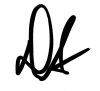 DATE	May 14, 2021 HOME BASE OPT-IN TOOL AND PRICING FOR 2021-22The North Carolina Department of Public Instruction (NCDPI) is pleased to announce that the full suite of Home Base is still available for the 2021-2022 school year at an opt-in price of $1/ADM. Included in this price is Schoolnet, the Instructional Improvement System, and the use of a local Professional Development Office in NCEES, the Educator Evaluation System.PowerSchool and #GoOpenNC are also included in Home Base at no cost. PowerSchool is the official student information system used statewide by the public and charter schools of North Carolina for storing and managing student data, and #GoOpenNC is North Carolina’s open educational resource and collaborative platform.Other Home Base Products are available through convenience contracts for Canvas, Imagine Math, and Learning.com. Brief descriptions of these products are given below:Canvas is a learning management system that provides a robust, flexible platform for curriculum content and digital tool integration.Canvas Studio is a video engagement add-on for Canvas LMS that allows for video creation, management, and analytics. It is available for an additional $1 per user with a startup fee for new users.Imagine Math is a tool used to help students build confidence in learning and solving Math problems for grades 3-8.Learning.com is a tool designed to encourage student growth in computational thinking, digital citizenship and online safety, visual mapping, databases and computer fundamentals.  Learning.com is available to Tier1 schools at no cost. Please contact Home Base for more information. All price quotes are good for the 2021-22 school year. Prices are based on state appropriated funding and are subject to change in subsequent years.  If you are interested in learning more, please email us at Home_Base@dpi.nc.gov or visit our Home Base Opt-in website.
Access to the Home Base Opt-in Tool is available at https://schools.nc.gov/homebaseaccess. Only district finance officers and charter school principals may request access to the online opt-in tool for their district/school. When submitting a request, you are confirming that district/school leadership supports the decision to opt-in. If your PSU currently has access to Schoolnet and NCEES Unified Talent, and is planning to continue use for the 2021-22 school year, you must indicate planned usage for school year 2021- 22 by June 15.  Otherwise, your access will be discontinued on July 1. After access request is approved, an invoice will be generated within the opt-in tool and emailed to the email recipient within the tool.Providing school districts and charter schools access to robust digital content is a priority for DPI. Through the Digital Learning Initiative, we are collaborating with state partners to bring additional digital content to Home Base in the 2021-22 school year.Checks should be made payable to North Carolina Department of Public Instruction (TIN # 561492826), with “Home Base 2021-22”in the memo line. Mail the invoice and check to: 
NC  Department of Public Instruction
Cash Management and Collections 
6336 Mail Service Center 
Raleigh, NC 27699-6336 

Payment is due August 31, 2021.
Thank you for collaborating with us to offer powerful, integrated digital learning tools to improve learning opportunities for all students and educators across North Carolina. We hope to  see 100 percent district opt-in. 

If you have questions concerning the opt-in process, please contact Yolanda Wilson, Home Base Opt-in Administrator, at yolanda.wilson@dpi.nc.gov. You           may also visit our Home Base Opt-in FAQs for additional information.DS/ywc:  Catherine Truitt
     Alexis Schauss
     Vanessa Wrenn     Rob Dietrich     Michael Nicolaides
     Dave Machado